АДМИНИСТРАЦИЯ СЛОБОДО - ТУРИНСКОГО СЕЛЬСКОГО ПОСЕЛЕНИЯПОСТАНОВЛЕНИЕот  25.07.2016  № 356с. Туринская СлободаО проведении открытого аукциона на право заключения договоров аренды земельных участков  на  не разграниченных землях на территории Слободо-Туринского сельского поселения.В соответствии с Федеральным законом от 6 октября 2003 года N 131-ФЗ  «Об общих принципах организации местного самоуправления в Российской Федерации», в  соответствии с ст. 39.11   «Земельного кодекса Российской Федерации»  от  25.10.2001 г. №136-ФЗ (ред. от 30.12.2015) (с изм. и доп., вступ. в силу с 01.01.2016), в соответствии с Постановлением Правительства Свердловской области от 30.12.2011 № 1855-ПП «Об утверждении положения о порядке определения размера арендной платы, порядке условиях и сроках внесения арендной платы и ставок арендной платы на земельные участки, находящиеся в государственной собственности Свердловской области, и земельные участки, право государственной собственности на которые не разграничено, расположенные на территории Свердловской области»ПОСТАНОВЛЯЮ:1. Организовать проведение открытого  аукциона на право заключения договора  аренды земельного  участка на не разграниченных землях.Лот № 1.  Право аренды земельного участка с кадастровым номером 66:24:0701002:256, площадь 268 кв.м., местоположение: Свердловская область, Слободо -Туринский р-н,  д. Решетникова, ул. Школьная, в 30 метрах на юг от дома 27,  разрешенное использование – магазины, категория земель – земли населенных пунктов. Начальная  цена предмета торгов  (годовой арендной платы) составляет  2811,13 рублей, шаг аукциона – 84,33  рублей, размер  задатка 562,22 рублей. Ограничения и обременения в пользовании земельным участком: отсутствуют. Срок аренды – 5 лет.Лот № 2.  Право аренды земельного участка с кадастровым номером 66:24:0801005:58, площадь 3936 кв.м., местоположение: Свердловская область, Слободо -Туринский р-н,  д. Давыдкова, 180 метров на запад от дома № 13,  разрешенное использование – рекреация, категория земель – земли населенных пунктов. Начальная  цена предмета торгов  (годовой арендной платы) составляет  6417,05 рублей, шаг аукциона – 192,51  рублей, размер  задатка 1283,84 рублей. Ограничения и обременения в пользовании земельным участком: отсутствуют. Срок аренды – 10 лет.       2.  Утвердить и опубликовать извещение об открытом  аукционе на право заключения договора аренды земельного участка   на официальном сайте общероссийском сайте torgi.gov,  официальном сайте администрации Слободо-Туринского сельского поселения http://st-selpos.ru,  в районной  газете «Коммунар» 3. Контроль за исполнением настоящего постановления возложить на ведущего специалиста по вопросам управления земельными ресурсами Боровикову Н.С.Глава Слободо - Туринского сельского поселения                                                                       Ю.В. СабуровУтвержденоПостановлением администрации Слободо-Туринского сельского поселения  № 356 от 25.07.2016гИЗВЕЩЕНИЕо проведении аукциона на  право заключения договора  аренды  земельного участка.Организатор аукциона: Администрация Слободо-Туринского сельского поселения Слободо-Туринского муниципального района Свердловской области.Почтовый адрес: 623930 Свердловская область, Слободо -Туринский район, село Туринская Слобода, ул. Ленина 1.Контактный телефон: 8-34361-2-13-89.Решение о проведении аукциона:  Постановление администрации Слободо-Туринского сельского поселения от  № 356 от  25.07.2016 г. «О проведении открытого аукциона на право заключения договоров аренды земельных участков  на не разграниченных землях на территории Слободо-Туринского сельского поселения».  Место, дата, и время проведения аукциона: 31 августа  2016 года в 10 часов 00 минут (время местное), по адресу: РФ, Свердловская область, Слободо -Туринский район, село Туринская Слобода, улица Ленина, дом 1 (второй этаж, актовый зал). Порядок проведения аукциона: Аукцион проводится в указанном в извещении о проведении аукциона месте, в соответствующие день и час.  Аукцион является открытым по составу участников и форме подачи предложений.  Аукцион ведет аукционист в присутствии комиссии по осуществлению торгов Администрации Слободо-Туринского сельского поселения. Аукционист начинает с объявления об открытии аукциона, правил и порядка его проведения, количества лотов, выставленных на аукцион. Секретарь комиссии называет результаты рассмотрения поступивших заявок на участие в аукционе, допущенных к участию и присутствовавших на аукционе участников аукциона. По лоту аукционистом оглашаются характеристики земельного участка, начальная цена предмета аукциона, «шаг аукциона». «Шаг аукциона» не изменяется в течение всего аукциона.Участникам аукциона выдаются пронумерованные карточки, которые они поднимают после оглашения аукционистом начальной цены земельного участка и каждой очередной цены земельного участка в случае, если готовы заключить договор аренды  в соответствии с этой ценой.  Каждую последующую цену земельного участка аукционист назначает путем увеличения текущей цены на «шаг аукциона». После объявления очередной цены аукционист называет номер карточки участника аукциона, который первым поднял карточку, и указывает на этого участника аукциона. Затем аукционист объявляет следующую цену в соответствии с «шагом аукциона». При отсутствии участников аукциона, готовых заключить договор аренды в соответствии с названной аукционистом ценой, аукционист повторяет эту цену 3 раза. Если после троекратного объявления очередной цены ни один из участников аукциона не поднял карточку, аукцион завершается. Победителем аукциона признается тот участник аукциона, номер карточки которого был назван аукционистом последним. По завершении аукциона аукционист объявляет о заключении договора аренды участка, называет цену арендного платежа земельного участка и номер карточки победителя. Предмет аукциона:Лот № 1. Земельный участок- адрес (местоположение):  Россия, Свердловская область, Слободо -Туринский р-н, д. Решетникова, ул. Школьная, в 30 метрах на юг от дома 27.- площадь: 268 кв.м- кадастровый номер: 66:24:0701002:256- категория земель: земли населенных пунктов- разрешенное использование: магазины- обременения: не зарегистрированы; - начальная  цена предмета аукциона  2811,13 (две тысячи восемьсот одиннадцать) рублей 13 копеек. - «шаг аукциона» 84 (восемьдесят четыре) рубля 33 копейки- размер задатка 562,22 (пятьсот шестьдесят два)  рубля 22 копейки. - срок аренды –  5 лет.Лот № 2. Земельный участок- адрес (местоположение):  Россия, Свердловская область, Слободо -Туринский р-н, д.Давыдкова, 180 метров на запад от дома № 13.- площадь: 3936 кв.м- кадастровый номер: 66:24:0801005:58- категория земель: земли населенных пунктов- разрешенное использование: рекреация- обременения: не зарегистрированы; - начальная  цена предмета аукциона  6417,05 (шесть тысяч четыреста семнадцать) рублей 05 копеек. - «шаг аукциона» 192,51 (сто девяносто два) рубля 51 копейка.- размер задатка 1283,84 (одна тысяча двести восемьдесят три)  рубля 84 копейки. - срок аренды –  10 лет.С информацией о предварительных технических условиях подключения (технологического присоединения) объектов к сетям инженерно-технического обеспечения и о плате за подключение (технологическое присоединение) можно ознакомиться по адресу: РФ, Свердловская область, Слободо -Туринский район, с. Туринская Слобода, ул. Ленина, 1 (кабинет № 5);Порядок приема заявок.Заявка на участие в аукционе подается по утвержденной организатором аукциона форме .К участию в аукционе допускаются только граждане, представившие в срок приема заявок, указанный в настоящем извещении, следующие документы:1) заявка на участие в аукционе по установленной в извещении о проведении  аукциона форме с указанием банковских реквизитов счета для возврата задатка;2) копии документов, удостоверяющих личность заявителя;3) документы, подтверждающие внесение задатка.Один заявитель вправе подать только одну заявку на участие в аукционе в отношении каждого лота аукциона. Заявка на участие в аукционе, поступившая по истечении срока приема заявок, возвращается заявителю в день ее поступления. Заявитель имеет право отозвать принятую организатором аукциона заявку на участие в аукционе.  Заявитель не допускается к участию в аукционе в следующих случаях:1) непредставление необходимых для участия в аукционе документов или предоставление недостоверных сведений;2) не поступление задатка на дату рассмотрения заявок на участие в аукционе;3) подача заявки на участие в аукционе лицом, которое в соответствии с Земельным кодексом РФ и другими федеральными законами не имеет права быть участником аукциона, покупателем земельного участка;4) наличие сведений о заявителе в предусмотренном статьей 39.12 Земельного кодекса РФ реестре недобросовестных участников аукциона.Адрес места приема заявок на участие в аукционе  РФ, Свердловская область, Слободо -Туринский район, с. Туринская Слобода, ул. Ленина, д. 1 (кабинет № 5), контактный телефон 8(34361)2-13-89.   Дата и время начала приема заявок на участие в аукционе с 01.08.2016  с  09 часов 00 минут  по 29. 08.2016  до 17 часов 00 минутДата и время рассмотрения заявок на участие в аукционе –  30 августа 2016г. в 10 часов 00 минут по местному времениПорядок внесения и возврата задатков: Задаток должен быть внесен на счет Администрации Слободо -Турнского муниципального  района  согласно  следующим реквизитам:Получатель – УФК по Свердловской области (Муниципальный отдел управления имуществом Слободо-Туринского муниципального района, л/с 05623064970).ИНН 66510009741, КПП 665601001, ОКАТО 65639460Номер счета получателя платежа – 40302810400003026256 в ГРКЦ ГУ Банка России по Свердловской области г. Екатеринбург.  БИК 046577001.Назначение платежа – Задаток для участия в аукционе. Образец заполнения квитанции можно получить в администрации по адресу: РФ, Свердловская область, Слободо -Туринский район. с. Туринская Слобода, ул. Ленина, 1 (1 этаж, кабинет №5). Задаток должен поступить на указанный счет на дату рассмотрения заявок на участие в аукционе. Документом, подтверждающим поступления задатка на счет администрации Слободо-Туринского муниципального района, является копия документов, подтверждающих внесение задатка. Задаток возвращается заявителю в следующих случаях и порядке: а) участником аукциона (заявителем) при принятии организатором аукциона решения об отказе в проведении аукциона – в течение трех дней со дня принятия решения об отказе в проведении аукциона;б) заявителю в случае отзыва им заявки на участие в аукционе до дня окончания срока приема заявок – в  течение трех рабочих дней со дня получения уведомления об отзыве заявки;в) заявителю, не допущенному к участию в аукционе – в течение трех рабочих дней со дня оформления протокола приема заявок на участие в аукционе;г) лицам, участвовавшим в аукционе, но не победившим в нем (заявителю в случае отзыва им заявки на участие в аукционе позднее дня окончания срока приема заявок) – в течение трех рабочих дней со дня подписания протокола о результат аукциона. Задаток, внесенный лицом, признанным победителем аукциона, задаток, внесенный иным лицом, с которым договор аренды  земельного участка заключается в соответствии со  статьи 39.8, 39.11 Земельного кодекса Российской Федерации, засчитывается в оплату приобретаемого земельного участка. Задатки, внесенные этими лицами, не заключившими в установленном порядке договор аренды земельного участка вследствие уклонения от заключения указанного договора, не возвращаются. Бланк заявки на участие в аукционе и Проект договора аренды размещаются  на официальном сайте Российской Федерации в сети «Интернет» для размещения информации о проведении торгов www. torgi.gov.ru  и на  официальном сайте Слободо-Туринского сельского поселения http://st-selpos.ru. 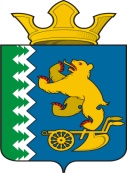 